Name of Journal: World Journal of GastroenterologyManuscript NO: 51459Manuscript Type: Original articleRetrospective studyRadiomics model based on preoperative gadoxetic acid-enhanced mri for predicting liver failureZhu WS et al. A radiomics model for predicting liver failureWang-Shu Zhu, Si-Ya Shi, Ze-Hong Yang, Chao Song, Jun ShenWang-Shu Zhu, Si-Ya Shi, Ze-Hong Yang, Chao Song, Jun Shen, Department of Radiology, Sun Yat-Sen Memorial Hospital, Sun Yat-Sen University, Guangzhou 510120, Guangdong Province, China Wang-Shu Zhu, Si-Ya Shi, Ze-Hong Yang, Chao Song, Jun Shen, Guangdong Provincial Key Laboratory of Malignant Tumor Epigenetics and Gene Regulation, Medical Research Center, Sun Yat-Sen Memorial Hospital, Sun Yat-Sen University, Guangzhou 510120, Guangdong Province, ChinaAuthor contributions: Zhu WS and Shi SY contributed equally to this work; Zhu W, Shi S, and Shen J designed the research; Zhu W and Shi S collected and analyzed the data, and wrote the manuscript; Yang Z and Song C analyzed and interpreted the data; Shen J wrote and revised the manuscript; All co-authors participated in writing and checking the manuscript, and approved the submitted manuscript. Supported by the Guangdong Province Universities and Colleges Pearl River Scholar Funded Scheme (2017); and the Guangdong Natural Science Foundation, No. 2017A030313777Corresponding author: Jun Shen, MD, Department of Radiology, Sun Yat-Sen Memorial Hospital, Sun Yat-Sen University, No. 107 Yanjiang Road West, Guangzhou 501012, Guangdong Province, China. shenjun@mail.sysu.edu.cnReceived: October 12, 2019Revised: February 18, 2020Accepted: February 21, 2020 Published online: March 21, 2020AbstractBACKGROUNDPostoperative liver failure is the most severe complication in cirrhotic patients with hepatocellular carcinoma (HCC) after major hepatectomy. Current available clinical indexes predicting postoperative residual liver function are not sufficiently accurate.AIMTo determine a radiomics model based on preoperative gadoxetic acid-enhanced magnetic resonance imaging for predicting liver failure in cirrhotic patients with HCC after major hepatectomy.METHODSFor this retrospective study, a radiomics-based model was developed based on preoperative hepatobiliary phase gadoxetic acid-enhanced magnetic resonance images in 101 patients with HCC between June 2012 and June 2018. Sixty-one radiomic features were extracted from hepatobiliary phase images and selected by the least absolute shrinkage and selection operator method to construct a radiomics signature. A clinical prediction model, and radiomics-based model incorporating significant clinical indexes and radiomics signature were built using multivariable logistic regression analysis. The integrated radiomics-based model was presented as a radiomics nomogram. The performances of clinical prediction model, radiomics signature, and radiomics-based model for predicting post-operative liver failure were determined using receiver operating characteristics curve, calibration curve, and decision curve analyses.RESULTSFive radiomics features from hepatobiliary phase images were selected to construct the radiomics signature. The clinical prediction model, radiomics signature, and radiomics-based model incorporating indocyanine green clearance rate at 15 min and radiomics signature showed favorable performance for predicting postoperative liver failure (area under the curve: 0.809-0.894). The radiomics-based model achieved the highest performance for predicting liver failure (area under the curve: 0.894; 95%CI: 0.823-0.964). The integrated discrimination improvement analysis showed a significant improvement in the accuracy of liver failure prediction when radiomics signature was added to the clinical prediction model (integrated discrimination improvement = 0.117, P = 0.002). The calibration curve and an insignificant Hosmer-Lemeshow test statistic (P = 0.841) demonstrated good calibration of the radiomics-based model. The decision curve analysis showed that patients would benefit more from a radiomics-based prediction model than from a clinical prediction model and radiomics signature alone.CONCLUSIONA radiomics-based model of preoperative gadoxetic acid–enhanced MRI can be used to predict liver failure in cirrhotic patients with HCC after major hepatectomy. Key words: Liver failure; Radiomics; Gadoxetic acid; Magnetic resonance imaging; Hepatocellular carcinoma Citation: Zhu ws, Shi sy, Yang ZH, Song C, Shen J. Radiomics model based on preoperative gadoxetic acid-enhanced mri for predicting liver failure. World J Gastroenterol 2020; 26(11): 1208-1220  URL: https://www.wjgnet.com/1007-9327/full/v26/i11/1208.htm DOI: https://dx.doi.org/10.3748/wjg.v26.i11.1208Core tip: Serological indexes, indocyanine green clearance rate at 15 min, liver volumetry, and clinical scoring systems are commonly used to determine liver function capacity and predict postoperative residual liver function. However, these indexes are not sufficiently accurate for predicting the risk of postoperative liver failure. We constructed a radiomics signature based on preoperative hepatobiliary phase gadoxetic acid-enhanced magnetic resonance imaging. This radiomics signature achieves favorable performance in predicting liver failure in cirrhotic patients with hepatocellular carcinoma after major hepatectomy. Incorporating indocyanine green clearance rate at 15 min into the radiomics signature further improves the predictive performance for postoperative liver failure. INTRODUCTIONPostoperative liver failure is the most serious complication for patients with hepatocellular carcinoma (HCC) after major hepatectomy, and it is caused by insufficient function of the remnant liver. Liver failure not only influences the physical state of patients and contributes to cancer recurrence, but also prolongs hospital stay, thereby increasing overall medical costs[1]. Therefore, preoperative liver function prediction is highly important for risk stratification in patients considering major hepatectomy. To date, liver function assessment primarily relies on the serological indexes, indocyanine green (ICG) retention rate at 15 min (ICG-R15)[2], liver volumetry based on computed tomography (CT)[3], and clinical scoring systems[4,5]. Unfortunately, these measures for predicting the prognosis of postoperative residual liver function after hepatectomy are not sufficiently accurate[6].  Gadoxetic acid-enhanced magnetic resonance imaging (MRI) has been widely used to distinguish benign and malignant liver lesions[7]. As gadoxetic acid can be selectively absorbed by functional hepatocytes, signal intensity of liver measured on preoperative gadoxetic acid-enhanced hepatobiliary phase (HBP) images has also been applied to assess liver function[8,9]. However, parenchymal damage is often not homogeneously distributed in the liver[10,11] and liver abnormalities are frequently and increasingly heterogeneous during the development of cirrhosis[8]. The measurement of mean signal intensity in a predefined larger area of liver parenchyma is insensitive for identifying regional variations, thereby omitting heterogeneity that is informative for liver damage in cirrhotic patients. Radiomics is a method utilizing high-dimensional data mined from digital medical images for quantitative measurement, and can be applied to improve predictive, diagnostic, and prognostic accuracy to support clinical decision[12,13]. Previously, radiomics approaches based on MRI or CT images have been extensively applied for differential diagnosis, monitoring of disease progression, and evaluation of the treatment response[14,15]. However, whether a radiomics-based model based on gadoxetic acid-enhanced MRI can be used for predicting liver failure in cirrhotic patients with HCC after major hepatectomy has not been determined so far.In this study, we investigated the value of a radiomics model based on gadoxetic acid-enhanced MRI for predicting liver failure after major hepatectomy in cirrhotic patients with HCC.MATERIALS AND METHODSStudy populationThis retrospective study was approved by the Institutional Review Board of Sun Yat-Sen Memorial Hospital of Sun Yat-Sen University, and written informed consent was waived by the institutional review board. Patients with HCC who had major liver resection between June 2012 and June 2018 were identified from the institutional HCC database. Patients were enrolled in this study if they had: (1) serologically-proven hepatitis B-related cirrhosis; (2) HCC confirmed by surgical pathology; (3) undergone major liver resection; and (4) undergone preoperative gadoxetic acid-enhanced MRI within 7 d before liver surgery. A total of 619 patients met this inclusion criteria. Patients were excluded if they had an unresectable tumor and previously received treatment, such as chemotherapy or transarterial chemoembolization (n = 173), had minor liver resection (< 3 Couinaud liver segments) (n = 322), or had artifacts on their HBP MRI (n = 13). Finally, 101 patients were included in this study (Figure 1). Postoperative liver failure was identified according to the method proposed by Amber et al[16], which defines liver failure as the presence of the following: encephalopathy with hyperbilirubinemia, total bilirubin > 4.1 mg/dL without an obstruction or bile leak, international normalized ratio of prothrombin time > 2.5, and ascites (drainage > 500 mL/d). All patients had undergone the ICG test within 7 d before surgery, as previously described[17]. The preoperative serum levels of alanine aminotransferase, aspartate aminotransferase, total bilirubin, albumin, alkaline phosphatase, platelet, prothrombin time, prealbumin, and cholinesterase, Child-Pugh classification, and the degree of liver fibrosis were retrieved from the hospital medical records. The liver fibrosis was detected by Masson staining of the resected liver specimens and graded according to a previously reported method[18].Clinical prediction model constructionThe normality of distribution of clinical variables was assessed by the Shapiro-Wilk test. Continuous variables were presented as median ± range and compared using the unpaired t-test, two-tailed t-test, or Mann-Whitney test. Categorical variables were presented as number (percentage), and compared using Mann-Whitney test. Univariable logistic regression analysis was used to determine clinical variables associated with liver failure. Those significant variables were chosen for multivariable binary logistic regression analysis using the forward likelihood ratio selection method to determine the independent risk factors for liver failure. The independent risk factors were used to construct a clinical prediction model. MRIMRI was performed on a 3.0 Tesla clinical scanner (Achieva TX; Philips Healthcare, Best, The Netherlands) with a 16-channel sense torso coil. The imaging sequences included axial fat-suppressed T2-weighted imaging [repetition time/echo time (TR/TE), 1650/80 ms; slice thickness/gap, 3.5/1 mm; matrix, 528 × 288; number of signals acquired (NSA), 2], axial T1-weighted imaging using mDixon fast field echo sequence (number of echoes, 2; TR, 3.4 ms; TE, 1.14 and 2.1 ms; flip angle, 10°; slice thickness/gap, 3/1 mm; matrix, 528 × 288; NSA, 1) and coronal T1 high resolution isotropic volume examination (THRIVE) sequence (TR/TE, 3.1/1.4 ms; flip angle, 10°; slice thickness/gap, 3/1 mm; matrix, 528 × 288; NSA, 2). After intravenous injection of gadoxetic acid (Gd-EOB-DTPA; Primovist, Bayer-Schering Pharma, Berlin, Germany) at a dosage of 0.025 mmol/kg of body weight via the antecubital vein at a rate of 2.5 mL/s, patients underwent multiphasic axial contrast-enhanced T1 high resolution isotropic volume examination (e-THRIVE) imaging, which was performed with the same parameters as their unenhanced counterparts. Early arterial phase, later arterial phase, portal phase, venous phase, and equilibrium phase images were obtained respectively at 20, 30, 40, 60 and 100 s after the injection of contrast agents. The HBP images were obtained at 20 min after the injection of gadoxetic acid.Radiomic feature selection and radiomics signature constructionThe flow diagram of radiomic feature selection and radiomics signature construction is shown in Figure 2. Region of interests (ROIs) for the liver were drawn along the margin of the entire liver parenchyma on HBP images, by excluding hepatic masses, large hepatic vessels, and bile ducts on HBP images. The ROI was further refined to exclude areas of fat, air, and bone using a thresholding procedure (Centricity PACS 4.0, GE Medical Systems). Then the processed HBP images were transferred to an off-line workstation and analyzed by a quantitative analysis software (Omni Kinetics, GE Healthcare). Radiomic features were analyzed by two radiologists (Z.W. and Y.Z. with 3 and 13 years of experience in diagnostic imaging respectively) in a blinded manner independently. For radiomic features, 61 descriptors including the first-order and distribution statistics (23 descriptors) to reflect basic characters of image uniformity, gray-level co-occurrence matrix (28 descriptors) to describe the homogeneity, and gray-level run length matrix (10 descriptors) to indicate image coarseness were obtained. The categories of the radiomic features are listed in Table 1 in detail. Intra- and inter-observer reproducibility of radiomic feature extraction was determined by the intraclass correlation coefficients (ICCs). The result from two readers were averaged for analysis. To assess intra-observer reproducibility, HBP images from 24 randomly selected patients were chosen for ROI segmentation and feature extraction analysis by reader 1 (Z.W.). After 1 wk, reader 1 repeated the same procedure. An ICC value > 0.75 represents good to excellent agreement, and the value between 0.4 and 0.75 indicates moderate agreement. The least absolute contraction selection operator (LASSO) logistic regression was used to select radiomic features with non-zero coefficients[19]. The multivariable logistic regression with enter method was used to construct radiomics signature. The radiomics score (Rad-score) were calculated via a linear combination of selected features that were weighted by their respective coefficients. Development and performance of radiomics-based prediction modelTo develop an integrated radiomics-based prediction model, the independent predictors of clinical variables and radiomics signature were chosen for multivariable logistic regression analysis to determine the parameters that can best predict the risk of liver failure. A collinearity diagnosis was made on the logistic regression model to test the independence of predictors. The established radiomics-based model was presented as a radiomics nomogram. The prediction performance of this radiomics nomogram was measured by correcting 1000 bootstrap samples to reduce the overfit bias. The calibration of the nomogram was evaluated using a calibration curve. The goodness-of-fit of the nomogram was assessed by the Hosmer-Lemeshow test. Statistical analysis The performance of the clinical prediction model, radiomics signature and radiomics-based model for predicting liver failure was determined using the receiver operating characteristic curve analysis. The discrimination performance was quantified using the calculation of the area under the curve (AUC) and its 95% confidence intervals (CIs). The sensitivity, specificity, positive predicted value (PPV), negative predicted value and accuracy of the models were also calculated. The integrated discrimination improvement (IDI) and continuous net reclassification improvement indexes were used to assessed the additional predictive value. The net benefits for a range of threshold probabilities by the decision curve analysis was calculated to estimate the clinical utility of the clinical prediction model, radiomics signature and radiomics-based model. Statistical tests were performed using software SPSS version 21.0 (SPSS, Chicago, Ill, United States), R version 3.3.3 (R Development Core Team, Vienna, Austria) and MedCalc Statistical Software version 17.1 (MedCalc Software, Ostend, Belgium). A two sided P value < 0.05 was considered to indicate a statistically significant difference.RESULTSPatient characteristics and clinical prediction modelAmong the 101 patients included, there were 88 men (age range, 27-78 years; median age, 55 years), and 13 women (age range, 22–66 years; median age, 53 years). Fifteen patients had liver failure after major hepatectomy, and the remaining 76 patients did not have liver failure. Among 15 patients with liver failure, 3 of them had a sustained type of liver failure and died, while 12 of them developed liver failure immediately after surgery and recovered after proper treatment. The clinicopathologic characteristics of the enrolled patients are shown in Table 2. There were no differences in the sex, age, liver fibrosis, or Child-Pugh classifications between patients with or without liver failure (P > 0.05). The aspartate aminotransferase level, alkaline phosphatase (ALP) level and ICG-R15 were significantly different between two groups (P = 0.030, 0.004, and 0.002, respectively). Univariable and multivariable logistic analysis showed that the ALP level and ICG-R15 were independent risk factors for liver failure (P < 0.05). Thus, the ALP level and ICG-R15 were selected to build the clinical prediction model and the radiomics-based model. Radiomic feature selection and radiomics signature constructionThe intra-observer ICCs (ranging from 0.780 to 0.992) and the inter-observer ICCs (ranging from 0.763 to 0.935) suggested good intra- and inter-observer reproducibility for feature extraction analysis. Among 61 radiomic features, five features were selected by LASSO regression analysis (Figure 3), including minimum intensity (first-order)，uniformity(first-order)，energy (first-order)，cluster prominence (GLCM)，and minimum intensity (GLCM). The radiomics signature was constructed by the calculation of radiomics score of these five features according to the following formula:Radiomics scores = - 4.712031 - 1.529694×10-4 × minimum intensity + 5.788767 × uniformity + 7.658610×energy - 3.20757210-9×cluster prominence(GLCM) - 1.566187×10-6 × minimum intensity (GLCM). Development of radiomics-based prediction modelThe significant clinical variables including ALP level and ICG-R15, and radiomics signature were chosen to build the radiomics-based model. The collinearity diagnosis showed the variance inflation factors of ALP, ICG-R15 and radiomics signature ranging from 1.012 to 1.107, suggesting no multicollinearity for radiomics-based model. Multivariable logistic regression analysis showed that only ICG-R15 and radiomics signature were independent risk factors for liver failure (P < 0.005). Thus, the radiomics signature and ICG-R15 were incorporated to develop the radiomics-based model and presented as a nomogram (Figure 4A). The calibration curve and an insignificant Hosmer-Lemeshow test statistic (P = 0.841) demonstrated the good calibration of this nomogram (Figure 4C). Comparison of predictive performanceThe predictive performance of clinical prediction model, radiomics signature, and radiomics-based model is shown in Table 3 and the ROCs are shown in Figure 4B. The radiomics-based model showed the highest performance for predicting liver failure, with an AUC of 0.894 (95%CI: 0.823, 0.964), which was higher than that of the clinical prediction model [AUC, 0.810 (95%CI: 0.691, 0.929)] and radiomics signature [AUC, 0.809 (95%CI: 0.713, 0.906)] (P = 0.025). The IDI showed a significant improvement in the accuracy of predicting liver failure when radiomics signature was incorporated with the clinical prediction model (IDI = 0.117, P = 0.002; continuous net reclassification improvement = 0.157, P = 0.09). The decision curve analysis for clinical prediction model, radiomics signature and radiomics-based model are presented in Figure 5. DISCUSSIONOur study demonstrated that several radiomic features derived from HBP images of gadoxetic acid-enhanced MRI are associated with the liver failure in cirrhotic patients with HCC after major hepatectomy. Radiomics signature constructed from these radiomic features showed good performance in predicting postoperative live failure. Radiomics-based model integrating radiomics signature and ICG-R15 further improved the predictive performance.  For hepatitis B patients with active viral replication, liver disease like cirrhosis not only can progress to the stage of liver function decompensation, but also can result in the occurrence of HCC[20]. As surgery is the primary treatment for patients with HCC, it is important to assess liver functional reserve for HCC patients before surgery. At present, the main clinical factors that could help predict the risk of postoperative liver failure are serological indexes, Child-Pugh classification or IGG test. An increased ALP activity often accompanies hepatobiliary disease[21]. Previously, the ALP level was found to be useful for estimating postoperative liver failure after hepatectomy[22] . Another study showed that serum ALP and bilirubin might be an early surrogate marker for ischemic cholangiopathy and graft failure in liver transplantation[23]. In our study, the ALP level was also found to be an independent predictor of liver failure. Unlike a single serological index, Child-Pugh classification incorporates several biochemical parameters and clinical symptoms, suggesting insufficient liver function. However, the Child-Pugh classification has been proven not reliable for predicting the prognosis of hepatectomy due to its high variability[24,25]. In our study, Child-Pugh classification was not associated with the occurrence of liver failure. The ICG clearance test is another important method to evaluate liver function, which is commonly used in clinical daily practice[26]. The results of the ICG test are considered as the most reliable risk factor, which can be used to determine the surgical indications of patients with HCC[27]. However, the ICG test has several limitations. For example, this test cannot be used in patients with jaundice. Moreover, a previous study showed that the predictive value of the ICG test for LF was nearly equal to a random guess (AUC, 0.51)[28]. In our study, 6 patients with a normal ICG-R15 value have experienced liver failure after surgery. Several imaging biomarkers, such as liver volume measured on three-dimensional CT, receptor index (LHL15) and blood clearance index (HH15) on 99mTc-galactosyl serum albumin scintigraphy, have been applied to assess liver function[29]. However, the liver volume is not always relevant to the actual liver function, and the heterogeneity of the remnant liver may result in different levels of function for two patients with the same remnant liver volume on CT. The disadvantages of 99mTc-galactosyl serum albumin scintigraphy are the radiation exposure and its low spatial resolution. Gadoxetic acid-enhanced MRI has a high diagnostic efficacy for focal hepatic lesions[30] and can be used to quantify liver function[8]. The liver in patients with hepatitis B shows slow-moving changes with a common pathological process of progressive fibrosis, bridging of portal spaces and nodule regeneration of the liver parenchyma[31]. Liver damage may result in decreased number of normal hepatocytes, which impairs the uptake of gadoxetic acid, thus lowering the concentrations of gadoxetic acid in the liver parenchyma in the HBP. Moreover, such pathological process that may destroy the homogeneity of the liver parenchyma, which can be reflected by different texture features derived from MRI[32]. In our study, a radiomics signature based on HBP images was developed for predicting liver failure in patients with HCC. The AUC of radiomics signature was as high as 0.809, which suggests favorable discrimination for liver failure. The multivariable logistic regression analysis showed that ALP and ICG-R15 were independent clinical predictive factors for the liver failure. Then, we constructed a radiomics nomogram incorporating the clinical predictive factors and radiomics signature. Only were ICG-R15 and radiomics signature selected as independent predictive factors for the liver failure. This radiomics-based model showed good calibration and discrimination. The AUC of the nomogram increased to 0.894, and the IDI index has the significance, indicating the greater predictive efficacy of nomogram than either the radiomics signature or the clinical variables alone. Previously, several texture features derived from preoperative CT images has also been proposed to predict postoperative liver failure[16]. However, this study has a small number of patients (n = 36) and no predictive model was built[16]. In addition, the measurement of relative liver enhancement on HBP images of gadoxetic acid–enhanced magnetic resonance imaging (MRI) has been shown to be able to preoperatively assess the risk of liver failure after major liver resection with an AUC of 0.948[9]. However, only a small number of patients with liver failure (n = 3) was included in this study. The value of relative liver enhancement should be further validated by a large cohort study. Gadoxetic acid-enhanced MRI can assist in differential diagnosis of focal liver lesion. The radiomics model built from HBP images has an advantage to be used for preoperative liver function assessment in the same examination. The proposed radiomics-based model in our study may serve as a reliable predictive tool to reduce postoperatively liver failure and mortality in cirrhotic patients with HCC after major hepatectomy. For example, it can be used in combination with ICG-R15 to improve the ability to predict postoperative liver failure when surgery is planned for a cirrhotic patient with HCC. If there is a high risk of postoperative liver failure, major hepatectomy should be avoided and some locoregional treatments such as percutaneous ethanol injection, radiofrequency ablation, trans-arterial chemoembolization and radioembolization can be applied for this patient. In addition, if a patient has uncertain results of ICG test, such as a patient with severe jaundice, the radiomics model can be used alternatively to predict the risk of postoperative live failure[33]. Our study had several limitations. First, a small number of patients with liver failure in our study, thus the validation cohort can’t be allocated. After all, liver failure is a relatively rare event in our institution due to strict selection for hepatectomy. Second, we did not adopt a large quantity of radiomic features, since most of the information from feature exaction were redundant and nonreproducible[34].In conclusion, a radiomics signature based on preoperative gadoxetic acid–enhanced MRI was developed, which showed favorable performance in predicting liver failure in cirrhotic patients with HCC after major liver resection. The radiomics model incorporating the radiomics signature and ICG-15 further improved the performance in predicting liver failure. The radiomics analysis of preoperative gadoxetic acid–enhanced MRI could be used to predict the risk of liver failure in cirrhotic patients with HCC after major hepatectomy.ARTICLE HIGHLIGHTSResearch backgroundPostoperative liver failure is the most serious complication for patients with hepatocellular carcinoma (HCC) after major hepatectomy. There are many methods for predicting postoperative liver failure after hepatectomy but not sufficiently accurate enough. This paper provides a radiomics model based on gadoxetic acid-enhanced magnetic resonance imaging (MRI), serve as a reliable predictive tool to reduce postoperative liver failure and mortality in cirrhotic patients with HCC after major hepatectomy.Research motivationIn order to determine a new method to predict the postoperative liver failure after major hepatectomy and our radiomics model showed a favorable performance. However, the results obtained in this study need to be further verified in the population, and validation cohort need to be allocated. Research objectivesThe objective of this study is to determine the performance for predicting liver failure of a radiomics model based on preoperative gadoxetic acid-enhanced magnetic resonance imaging. The finding provides important information for medical decision making when surgery is required for a patient with HCC.Research methodsThe significant clinical variables were chosen and the radiomics signature was developed based on preoperative hepatobiliary phase gadoxetic acid-enhanced MRI in 101 patients with HCC from Sun Yat-Sen Memorial Hospital. The integrated radiomics-based model was presented as a radiomics nomogram. The performances for predicting post-operative liver failure were determined using receiver operating characteristics curve, calibration curve and decision curve analysis.Research resultsThis study found that five radiomic features from hepatobiliary phase images were selected, and a radiomics-based model incorporating indocyanine green clearance rate at 15 min and radiomics signature showed favorable performance for predicting postoperative liver failure. The performance of radiomics model need to be further validated. Research conclusionsThe liver failure is very severe after liver resection. In this study, a radiomics signature based on preoperative gadoxetic acid–enhanced MRI was developed, which showed favorable performance in predicting liver failure in cirrhotic patients with HCC after major liver resection. Research perspectivesThis study confirmed the performance for predicting of our radiomics model. On this basis, future studies will further expand the sample size, and add the validation cohort.REFERENCES1 Lock JF, Reinhold T, Malinowski M, Pratschke J, Neuhaus P, Stockmann M. The costs of postoperative liver failure and the economic impact of liver function capacity after extended liver resection--a single-center experience. Langenbecks Arch Surg 2009; 394: 1047-1056 [PMID: 19533168 DOI: 10.1007/s00423-009-0518-4]2 Zipprich A, Kuss O, Rogowski S, Kleber G, Lotterer E, Seufferlein T, Fleig WE, Dollinger MM. Incorporating indocyanin green clearance into the Model for End Stage Liver Disease (MELD-ICG) improves prognostic accuracy in intermediate to advanced cirrhosis. Gut 2010; 59: 963-968 [PMID: 20581243 DOI: 10.1136/gut.2010.208595]3 Zappa M, Dondero F, Sibert A, Vullierme MP, Belghiti J, Vilgrain V. Liver regeneration at day 7 after right hepatectomy: global and segmental volumetric analysis by using CT. Radiology 2009; 252: 426-432 [PMID: 19703882 DOI: 10.1148/radiol.2522080922]4 Cucchetti A, Ercolani G, Vivarelli M, Cescon M, Ravaioli M, La Barba G, Zanello M, Grazi GL, Pinna AD. Impact of model for end-stage liver disease (MELD) score on prognosis after hepatectomy for hepatocellular carcinoma on cirrhosis. Liver Transpl 2006; 12: 966-971 [PMID: 16598792 DOI: 10.1002/lt.20761]5 Kamath PS, Kim WR; Advanced Liver Disease Study Group. The model for end-stage liver disease (MELD). Hepatology 2007; 45: 797-805 [PMID: 17326206 DOI: 10.1002/hep.21563]6 Hoekstra LT, de Graaf W, Nibourg GA, Heger M, Bennink RJ, Stieger B, van Gulik TM. Physiological and biochemical basis of clinical liver function tests: a review. Ann Surg 2013; 257: 27-36 [PMID: 22836216 DOI: 10.1097/SLA.0b013e31825d5d47]7 Lee NK, Kim S, Lee JW, Lee SH, Kang DH, Kim GH, Seo HI. Biliary MR imaging with Gd-EOB-DTPA and its clinical applications. Radiographics 2009; 29: 1707-1724 [PMID: 19959517 DOI: 10.1148/rg.296095501]8 Yamada A, Hara T, Li F, Fujinaga Y, Ueda K, Kadoya M, Doi K. Quantitative evaluation of liver function with use of gadoxetate disodium-enhanced MR imaging. Radiology 2011; 260: 727-733 [PMID: 21712472 DOI: 10.1148/radiol.11100586]9 Wibmer A, Prusa AM, Nolz R, Gruenberger T, Schindl M, Ba-Ssalamah A. Liver failure after major liver resection: risk assessment by using preoperative Gadoxetic acid-enhanced 3-T MR imaging. Radiology 2013; 269: 777-786 [PMID: 23942606 DOI: 10.1148/radiol.13130210]10 Ratziu V, Charlotte F, Heurtier A, Gombert S, Giral P, Bruckert E, Grimaldi A, Capron F, Poynard T; LIDO Study Group. Sampling variability of liver biopsy in nonalcoholic fatty liver disease. Gastroenterology 2005; 128: 1898-1906 [PMID: 15940625 DOI: 10.1053/j.gastro.2005.03.084]11 Yoon JH, Choi JI, Jeong YY, Schenk A, Chen L, Laue H, Kim SY, Lee JM. Pre-treatment estimation of future remnant liver function using gadoxetic acid MRI in patients with HCC. J Hepatol 2016; 65: 1155-1162 [PMID: 27476767 DOI: 10.1016/j.jhep.2016.07.024]12 Lambin P, Leijenaar RTH, Deist TM, Peerlings J, de Jong EEC, van Timmeren J, Sanduleanu S, Larue RTHM, Even AJG, Jochems A, van Wijk Y, Woodruff H, van Soest J, Lustberg T, Roelofs E, van Elmpt W, Dekker A, Mottaghy FM, Wildberger JE, Walsh S. Radiomics: the bridge between medical imaging and personalized medicine. Nat Rev Clin Oncol 2017; 14: 749-762 [PMID: 28975929 DOI: 10.1038/nrclinonc.2017.141]13 Limkin EJ, Sun R, Dercle L, Zacharaki EI, Robert C, Reuzé S, Schernberg A, Paragios N, Deutsch E, Ferté C. Promises and challenges for the implementation of computational medical imaging (radiomics) in oncology. Ann Oncol 2017; 28: 1191-1206 [PMID: 28168275 DOI: 10.1093/annonc/mdx034]14 Ji GW, Zhang YD, Zhang H, Zhu FP, Wang K, Xia YX, Zhang YD, Jiang WJ, Li XC, Wang XH. Biliary Tract Cancer at CT: A Radiomics-based Model to Predict Lymph Node Metastasis and Survival Outcomes. Radiology 2019; 290: 90-98 [PMID: 30325283 DOI: 10.1148/radiol.2018181408]15 Wu S, Zheng J, Li Y, Yu H, Shi S, Xie W, Liu H, Su Y, Huang J, Lin T. A Radiomics Nomogram for the Preoperative Prediction of Lymph Node Metastasis in Bladder Cancer. Clin Cancer Res 2017; 23: 6904-6911 [PMID: 28874414 DOI: 10.1158/1078-0432.CCR-17-1510]16 Simpson AL, Adams LB, Allen PJ, D'Angelica MI, DeMatteo RP, Fong Y, Kingham TP, Leung U, Miga MI, Parada EP, Jarnagin WR, Do RK. Texture analysis of preoperative CT images for prediction of postoperative hepatic insufficiency: a preliminary study. J Am Coll Surg 2015; 220: 339-346 [PMID: 25537305 DOI: 10.1016/j.jamcollsurg.2014.11.027]17 Krieger PM, Tamandl D, Herberger B, Faybik P, Fleischmann E, Maresch J, Gruenberger T. Evaluation of chemotherapy-associated liver injury in patients with colorectal cancer liver metastases using indocyanine green clearance testing. Ann Surg Oncol 2011; 18: 1644-1650 [PMID: 21207168 DOI: 10.1245/s10434-010-1494-1]18 Shiha G, Zalata K. Ishak versus METAVIR: terminology, convertibility and correlation with laboratory changes in chronic Hepatitis C. InTechOpen: 2011; 156-170 [DOI: 10.5772/20110]19 Tibshirani R. Regression shrinkage and selection via the lasso. J R Stat Soc Series B Stat Methodol 1996; 58: 267-8820 Peng CY, Chien RN, Liaw YF. Hepatitis B virus-related decompensated liver cirrhosis: benefits of antiviral therapy. J Hepatol 2012; 57: 442-450 [PMID: 22504333 DOI: 10.1016/j.jhep.2012.02.033]21 Moss DW. Alkaline phosphatase isoenzymes. Clin Chem 1982; 28: 2007-2016 [PMID: 6751596 DOI: 10.1093/clinchem/28.10.2007]22 Osada S, Saji S. The clinical significance of monitoring alkaline phosphatase level to estimate postoperative liver failure after hepatectomy. Hepatogastroenterology 2004; 51: 1434-1438 [PMID: 15362770 DOI: 10.1002/hed.20094]23 Halldorson JB, Rayhill S, Bakthavatsalam R, Montenovo M, Dick A, Perkins J, Reyes J. Serum alkaline phosphatase and bilirubin are early surrogate markers for ischemic cholangiopathy and graft failure in liver transplantation from donation after circulatory death. Transplant Proc 2015; 47: 465-468 [PMID: 25769592 DOI: 10.1016/j.transproceed.2014.10.055]24 Nagashima I, Takada T, Okinaga K, Nagawa H. A scoring system for the assessment of the risk of mortality after partial hepatectomy in patients with chronic liver dysfunction. J Hepatobiliary Pancreat Surg 2005; 12: 44-48 [PMID: 15754099 DOI: 10.1007/s00534-004-0953-0]25 Garcea G, Ong SL, Maddern GJ. Predicting liver failure following major hepatectomy. Dig Liver Dis 2009; 41: 798-806 [PMID: 19303376 DOI: 10.1016/j.dld.2009.01.015]26 Matsumata T, Kanematsu T, Yoshida Y, Furuta T, Yanaga K, Sugimachi K. The indocyanine green test enables prediction of postoperative complications after hepatic resection. World J Surg 1987; 11: 678-681 [PMID: 2823492 DOI: 10.1007/bf01655848]27 Ishikawa M, Yogita S, Miyake H, Fukuda Y, Harada M, Wada D, Tashiro S. Clarification of risk factors for hepatectomy in patients with hepatocellular carcinoma. Hepatogastroenterology 2002; 49: 1625-1631 [PMID: 12397750 doi: 10.1136/gut.51.5.757]28 Wong JS, Wong GL, Chan AW, Wong VW, Cheung YS, Chong CN, Wong J, Lee KF, Chan HL, Lai PB. Liver stiffness measurement by transient elastography as a predictor on posthepatectomy outcomes. Ann Surg 2013; 257: 922-928 [PMID: 23001077 DOI: 10.1097/SLA.0b013e318269d2ec]29 Kawamura H, Kamiyama T, Nakagawa T, Nakanishi K, Yokoo H, Tahara M, Kamachi H, Toi H, Matsushita M, Todo S. Preoperative evaluation of hepatic functional reserve by converted ICGR15 calculated from Tc-GSA scintigraphy. J Gastroenterol Hepatol 2008; 23: 1235-1241 [PMID: 18522682 DOI: 10.1111/j.1440-1746.2008.05389.x]30 Reimer P, Schneider G, Schima W. Hepatobiliary contrast agents for contrast-enhanced MRI of the liver: properties, clinical development and applications. Eur Radiol 2004; 14: 559-578 [PMID: 14986050 DOI: 10.1007/s00330-004-2236-1]31 Tsochatzis EA, Bosch J, Burroughs AK. Liver cirrhosis. Lancet 2014; 383: 1749-1761 [PMID: 24480518 DOI: 10.1016/S0140-6736(14)60121-5]32 Wu Z, Matsui O, Kitao A, Kozaka K, Koda W, Kobayashi S, Ryu Y, Minami T, Sanada J, Gabata T. Hepatitis C related chronic liver cirrhosis: feasibility of texture analysis of MR images for classification of fibrosis stage and necroinflammatory activity grade. PLoS One 2015; 10: e0118297 [PMID: 25742285 DOI: 10.1371/journal.pone.0118297]33 Bruix J, Sherman M; American Association for the Study of Liver Diseases. Management of hepatocellular carcinoma: an update. Hepatology 2011; 53: 1020-1022 [PMID: 21374666 DOI: 10.1002/hep.24199]34 Berenguer R, Pastor-Juan MDR, Canales-Vázquez J, Castro-García M, Villas MV, Mansilla Legorburo F, Sabater S. Radiomics of CT Features May Be Nonreproducible and Redundant: Influence of CT Acquisition Parameters. Radiology 2018; 288: 407-415 [PMID: 29688159 DOI: 10.1148/radiol.2018172361]FootnotesInstitutional review board statement: This study was reviewed and approved by the Ethics Committee of Sun Yat-Sen Memorial Hospital. Informed consent statement: Patients were not required to give informed consent to the study because the analysis used anonymous clinical data that were obtained after each patient agreed to treatment by written consent. Conflict-of-interest statement: The authors declare no conflict of interest.Data sharing statement: No additional data are available.Open-Access: This article is an open-access article that was selected by an in-house editor and fully peer-reviewed by external reviewers. It is distributed in accordance with the Creative Commons Attribution NonCommercial (CC BY-NC 4.0) license, which permits others to distribute, remix, adapt, build upon this work non-commercially, and license their derivative works on different terms, provided the original work is properly cited and the use is non-commercial. See: http://creativecommons.org/licenses/by-nc/4.0/Manuscript source: Unsolicited manuscriptPeer-review started: October 12, 2019First decision: January 13, 2020Article in press: February 21, 2020Specialty type: Gastroenterology and hepatologyCountry of origin: ChinaPeer-review report classificationGrade A (Excellent): 0Grade B (Very good): 0Grade C (Good): CGrade D (Fair): 0Grade E (Poor): 0P-Reviewer: Tsoulfas G S-Editor: Ma YJ L-Editor: Filipodia E-Editor: Liu JHFigure Legends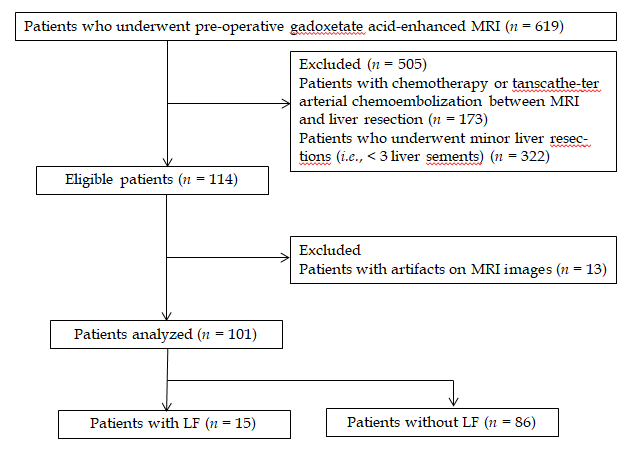 Figure 1 Flow diagram shows patient selection. LF: Liver failure; MRI: Magnetic resonance imaging.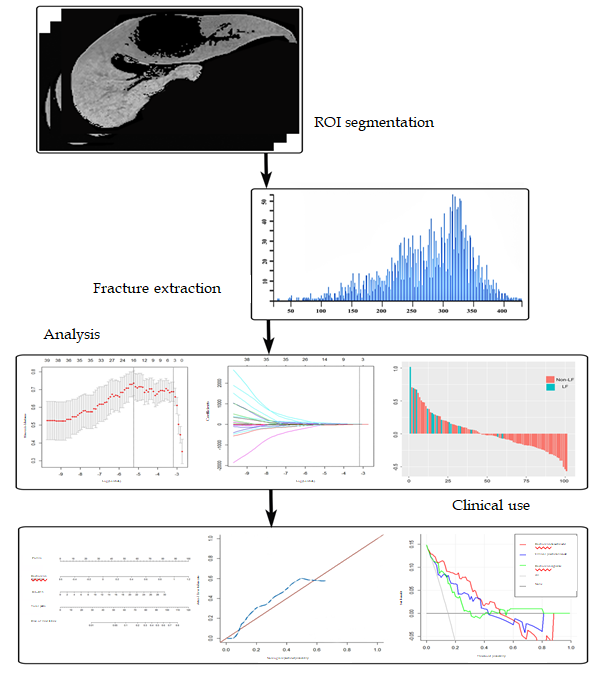 Figure 2 Workflow of necessary steps in current study. Region of interests were drawn on hepatobiliary phase gadoxetic acid-enhanced magnetic resonance images. For feature selection, the least absolute shrink-age and selection operator method was applied to select significant features. The radiomics signature was constructed by a linear combination of selected features. The performance of the prediction model was assessed by the area under a receiver operating characteristic curve and the calibration curve. To provide a more understandable outcome measure, a nomogram was built for individualized evaluation, followed by decision curve analysis. ROIs: Region of interests.Figure 3 Radiomic feature selection using least absolute shrink-age and selection operator logistic regression. A: Selection of tuning parameters (l) in the least absolute shrink-age and selection operator model used 10-fold cross-validation via minimum criteria. The area under the curve was plotted vs log (𝛌). Dotted vertical lines were drawn at the optimal values using the minimum criteria and the 1 standard error of the minimum criteria (the 1 - standard error criteria); B: least absolute shrink-age and selection operator coefficient profiles of the radiomic features. A vertical line was plotted at the optimal 𝛌 value, which resulted in five features with nonzero coefficients.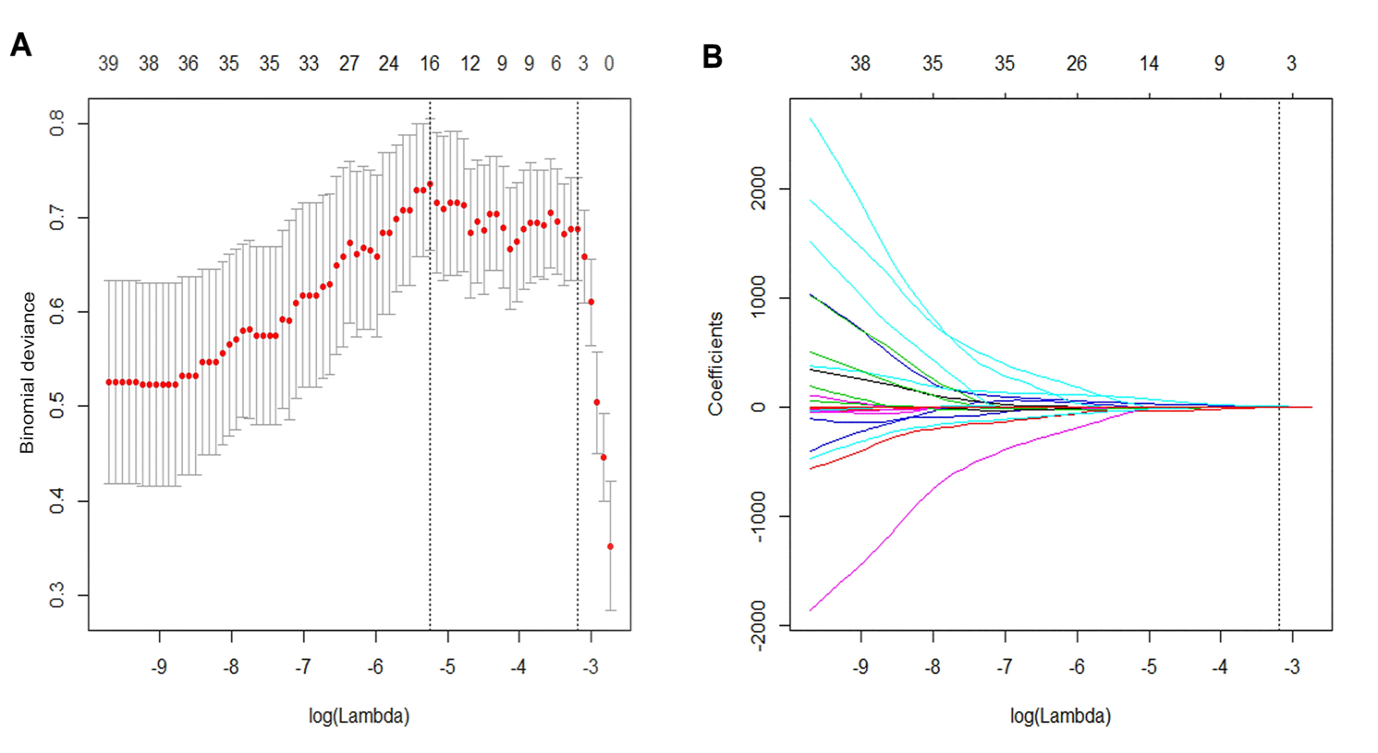 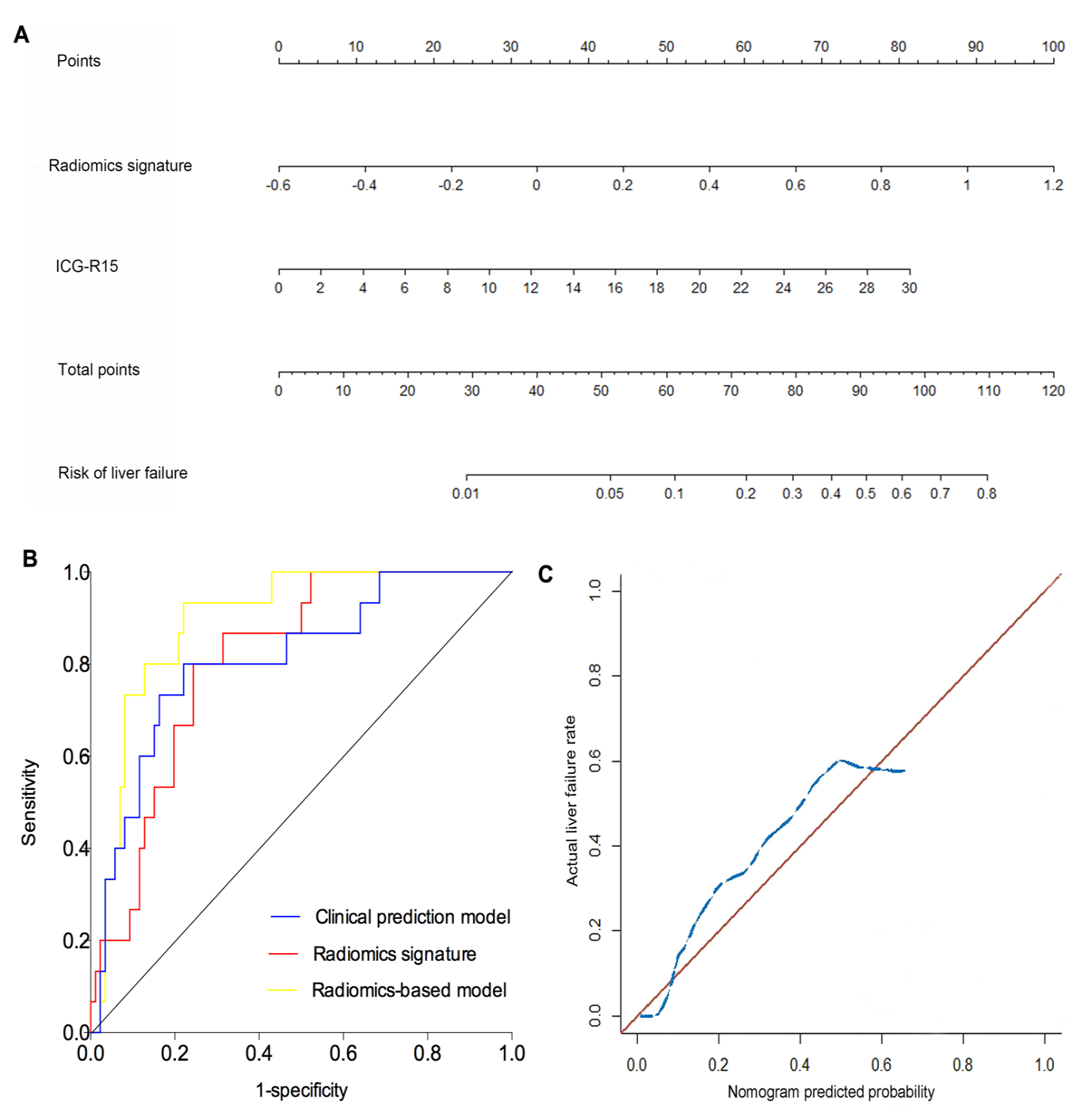 Figure 4 Radiomics nomogram and receiver operating characteristic curves and calibration curves of three predictive models. A: A nomogram was developed with incorporation of radiomics signature and indocyanine green retention rate at 15 min; B: Comparison of receiver operating characteristic curves of clinical prediction model, radiomics signature and radiomics-based model for the prediction of liver failure; C: Calibration curves of the nomogram.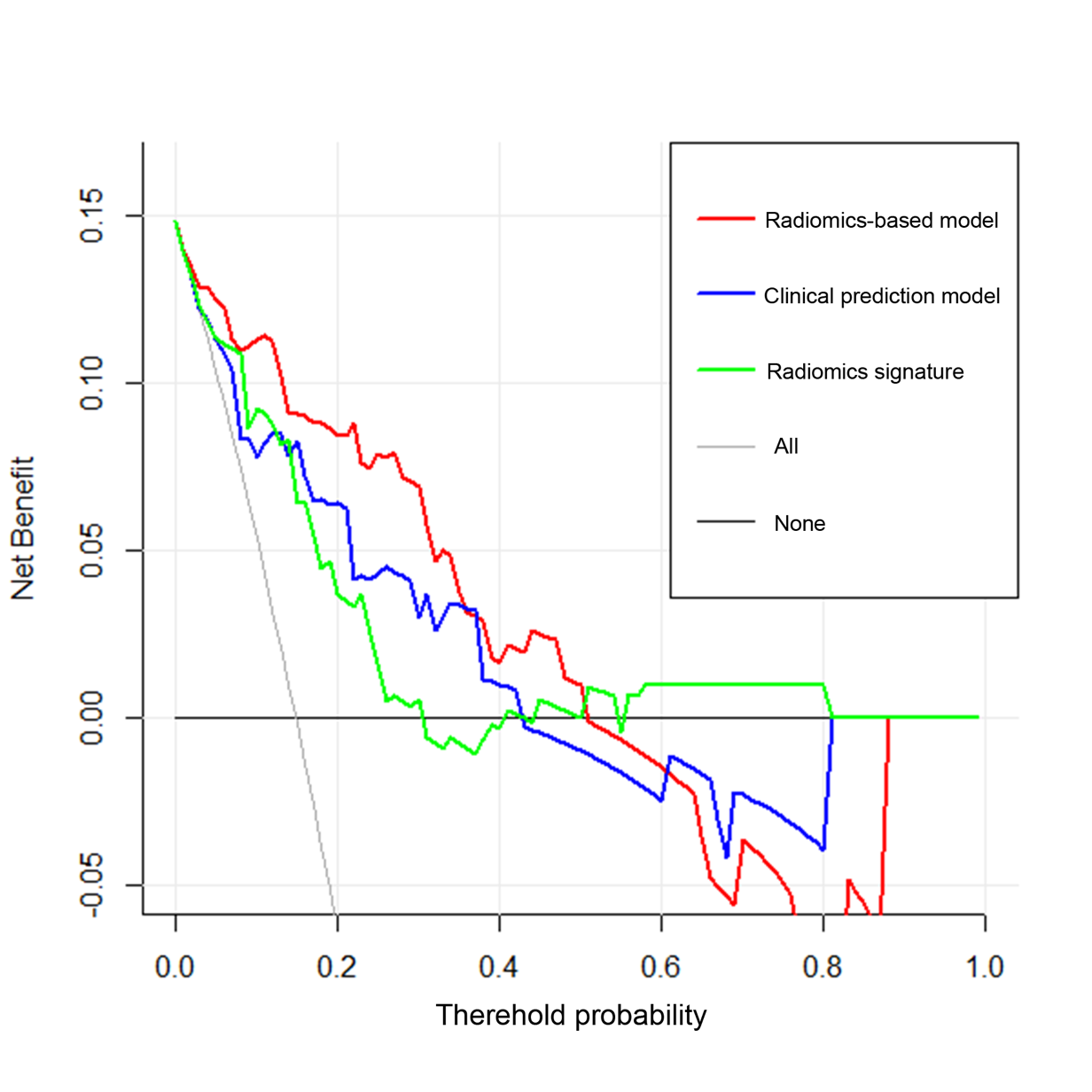 Figure 5 Decision curve analysis for each model. The y-axis measures the net benefit, which is calculated by summing the benefits (true-positive findings) and subtracting the harms (false-positive findings), weighting the latter by a factor related to the relative harm of undetected liver failure compared with the harm of unnecessary treatment. The decision curve showed the application of radiomics-based model to predict liver failure adds more benefit than treating all or none of the patients, clinical prediction model, and radiomics signature.Table 1 Categories of the quantitative radiomics features obtained for analysisTable 2 Clinicopathological characteristics of 101 hepatitis B virus-related cirrhotic patients with hepatocellular carcinomaData are numbers of patients, with percentages in parentheses, except otherwise indicated. 1Numbers in parentheses are ranges; 2If the number of lesions is greater than 2, the largest lesion was chosen to measure the maximal dimension. N/A: Not available.Table 3 Receiver operating characteristics analysis of the predictive value of clinical prediction model, radiomics signature and radiomics-based modelAUC: Area under the curve; CI: Confidence interval; NPV: Negative predictive value; PPV: Positive predictive value.GroupsDetailed parameters First-order and distribution statistics, n = 23Minimum intensity, Maximum intensity, Mean intensity, Median intensity, Standard deviation, Variance, Volume count, Voxel value sum, Range mean deviation, Relative deviation, Skewness, Kurtosis, Uniformity, Energy, Entropy, Frequency size, Quantile 5, Quantile 10, Quantile 25, Quantile 50, Quantile 75, Quantile 90, Quantile 95Gray-level co-occurrence matrix, n = 28Glcm bin size, Glcm total frequency, Glcm matrix mean, Glcm relative Frequency, Energy, Entropy, Inertia, Correlation, Inverse difference moment, Cluster shade, Cluster prominence, Haralick correlation, Haralick entropy, Angular second moment, Contrast, Haralick variance, sum Average, sum Variance, sum Entropy, Difference variance, Difference entropy, Inverse difference moment normalized, Minimum intensity, Maximum intensity, Number of intensity bins, Minimum size, Maximum size, Number of size binsGray-level run length matrix, n = 10Short run emphasis (SRE), Long run emphasis (LRE), Gray level non-uniformity (GLN), Run length non-uniformity (RLN), Low gray level run emphasis (LGLRE), High gray level run emphasis (HGLRE), Short run low gray level emphasis (SRLGLE), Short run high gray level emphasis (SRHGLE), Long run low gray level emphasis (LRLGLE), Long run high gray level emphasis (LRHGLE)Patients withPatients withoutliver failure, n = 15liver failure, n = 86P valueSex0.439Male9 (90)50 (89)Female1 (10)6 (12)Age in yrPrimary tumor Tumor size in mm 1,2 Single, n Multiple in n55 (22-78)59 (15-154) 4 (27)11 (73)55 (40-67)38 (10-197)60 (70)26 (30)0.9580.069Baseline serological index1Aspartate aminotransferase in IU/L59 (17-116)33 (17-1663)0.030 Alanine aminotransferase in IU/L34 (17-98)31 (11-1491)0.248 Total bilirubin in mg/dL18.2 (8.2-37.9)15.7 (3.2-35.5)0.314 Albumin in g/L 38.7 (30.9-45.8)40.3 (23.0-50.3)0.135 Alkaline phosphatase in U/L131 (71-365)91 (41-410)0.004 Platelet as /L200 (111-496)188 (49-489)0.462 Prothrombin time in s12.8 (11.3-14.9)12.3 (10.6-16.8)0.138 Cholinesterase in U/L6271 (2522-8417)6714 (2334-12360)0.110 ICG test1 Elimination rate constant in K as min-10.13 (0.09-0.19)0.21 (0.12-0.29)0.308 Retention rate at 15 min as R15 in %8.2 (1.3-28.4)12.8 (6.1-18.0)0.002  The half-life as T1/2 in min6.36 (3.73-7.88)3.27 (2.39-5.68)0.061Baseline score Child-Pugh classification0.786 A15 (100)81 (94) B0 (0)5 (6) C0 (0)0 (0)Fibrosis grade on specimen 0.174 F11 (7)9 (11) F20 (0)8 (9) F30 (0)7 (8) F49 (60)14 (16) N/A5 (33)48 (56)Clinical prediction modelRadiomics signatureRadiomics-based modelAUC (95%CI)0.810 (0.691-0.929)0.809 (0.713-0.906)0.894 (0.823-0.964)Optimized Youden Index0.5790.5560.712Sensitivity (95%CI)0.800 (0.514-0.947)0.800 (0.514-0.947)0.933 (0.660-0.997)Specificity (95%CI)0.779 (0.674-0.858)0.756 (0.649-0.839)0.779 (0.674-0.859)PPV (95%CI)0.387 (0.224-0.577)0.364 (0.210-0.549)0.424 (0.260-0.606)NPV (95%CI)0.957 (0.872-0.989)0.956 (0.868-0.989)0.985 (0.910-0.999)Accuracy (95%CI)0.782 (0.691-0.852)0.762 (0.670-0.835)0.802 (0.713-0.869)